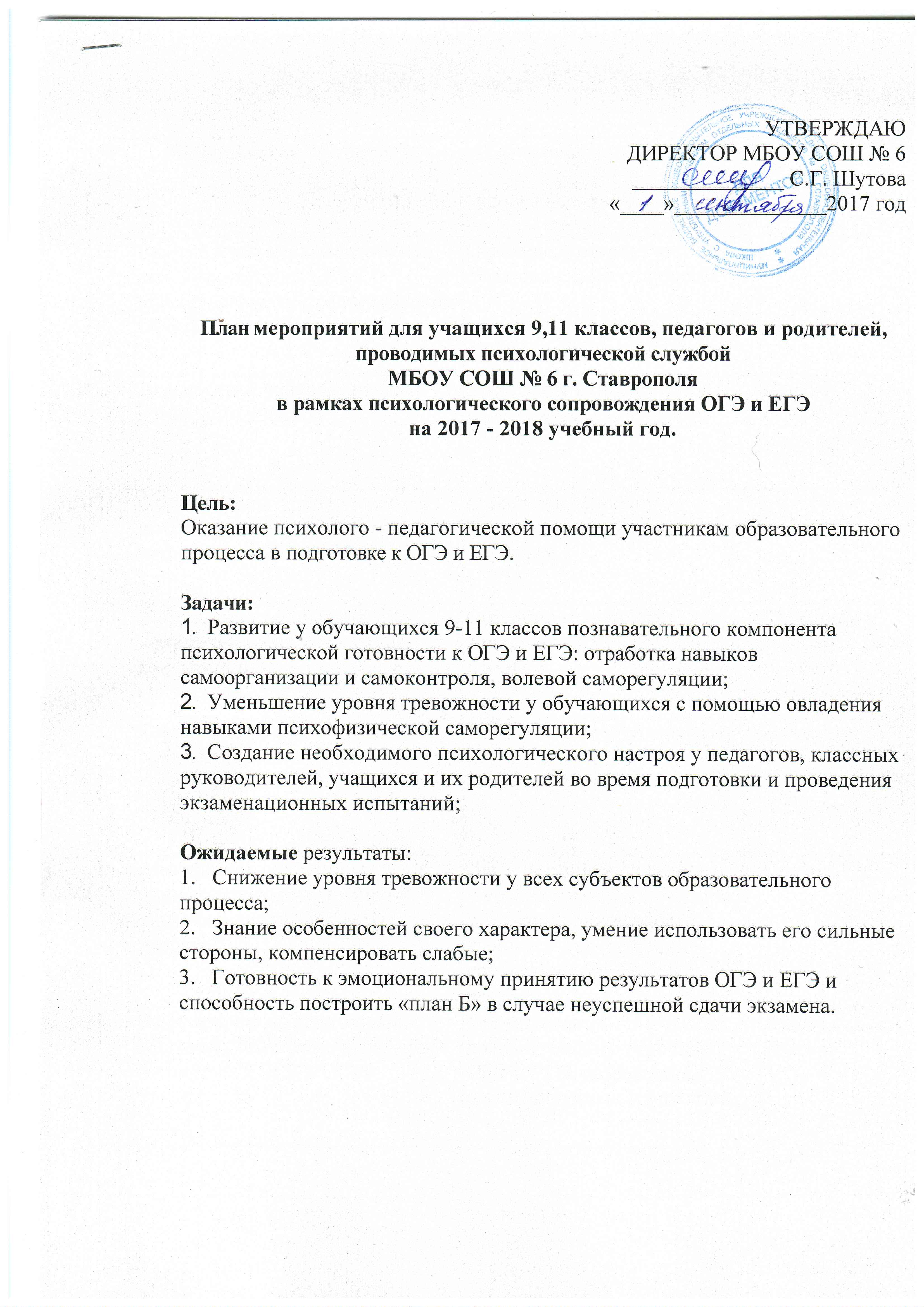 Диагностический мониторинг психологической готовности к ОГЭ и ЕГЭ№         Мероприятияп/п                 №         Мероприятияп/п                 ЦельЦельСрокиСроки1 этап подготовительный1 этап подготовительный1 этап подготовительный1 этап подготовительный1 этап подготовительный1 этап подготовительный1.Выступление на совещании при зам. директоре по УВР «Психологическое сопровождение ОГЭ и ЕГЭ в школе»Выступление на совещании при зам. директоре по УВР «Психологическое сопровождение ОГЭ и ЕГЭ в школе»Оказание помощи участникам образовательного процессаОказание помощи участникам образовательного процессасентябрь2.Диагностика психологической готовности учащихся к ОГЭ и ЕГЭ.Диагностика психологической готовности учащихся к ОГЭ и ЕГЭ.Выявление психолого -педагогических проблем в обучении.Выявление психолого -педагогических проблем в обучении.Сентябрь, октябрь3.Формирование групп учащихся с низким уровнем психологической готовности к ОГЭ и ЕГЭ.Формирование групп учащихся с низким уровнем психологической готовности к ОГЭ и ЕГЭ.Выявление психолого -педагогических проблем в обучении.Выявление психолого -педагогических проблем в обучении.Октябрь4.Составление расписания индивидуальных и групповых консультаций по подготовке к ОГЭ и ЕГЭСоставление расписания индивидуальных и групповых консультаций по подготовке к ОГЭ и ЕГЭСоздание условий для решения тех, или иных проблемСоздание условий для решения тех, или иных проблемОктябрь5.Консультация с учителями-предметниками «Психологическое сопровождение ОГЭ и ЕГЭ».Консультация с учителями-предметниками «Психологическое сопровождение ОГЭ и ЕГЭ».Понимание необходимости психолого-педагогического сопровождения ОГЭ и ЕГЭ.Понимание необходимости психолого-педагогического сопровождения ОГЭ и ЕГЭ.В течение года6.Диагностика общих и индивидуальных затруднений обучающихся по учебному предмету Диагностика общих и индивидуальных затруднений обучающихся по учебному предмету Исследование направленности и уровня развития внутренней мотивации деятельности учащихся при изучении конкретных учебных предметовИсследование направленности и уровня развития внутренней мотивации деятельности учащихся при изучении конкретных учебных предметовНоябрь7.Выступление на родительских собраниях «Как помочь ребенку готовиться к ЕГЭ и ОГЭ».Выступление на родительских собраниях «Как помочь ребенку готовиться к ЕГЭ и ОГЭ».Формирования положительного отношения к ОГЭ и ЕГЭ, разрешения прогнозируемых трудностей.Формирования положительного отношения к ОГЭ и ЕГЭ, разрешения прогнозируемых трудностей.Декабрь февраль8.Выступление на тематических классных часах по теме «Пути достижения успеха на экзамене», «Как сдать ОГЭ и ЕГЭ» — практические советы.Выступление на тематических классных часах по теме «Пути достижения успеха на экзамене», «Как сдать ОГЭ и ЕГЭ» — практические советы.Готовность и способность субъектов ОГЭ и ЕГЭ к эмоционально - волевой регуляции.Готовность и способность субъектов ОГЭ и ЕГЭ к эмоционально - волевой регуляции.2 этап основной2 этап основной2 этап основной2 этап основной2 этап основной2 этап основной1.Проведение цикла психологических занятий по программе психолого-педагогического сопровождения выпускников в период подготовки к экзаменамПроведение цикла психологических занятий по программе психолого-педагогического сопровождения выпускников в период подготовки к экзаменамСоздание условий для психологической готовности к ОГЭ и ЕГЭ и решенияпсихологических проблем конкретных учащихся.Создание условий для психологической готовности к ОГЭ и ЕГЭ и решенияпсихологических проблем конкретных учащихся.Январь - апрель2.Проведение занятий с учащимися по обучению релаксации, методам снятия нервно-психического напряжения и стабилизации психоэмоционального состояния личности.Проведение занятий с учащимися по обучению релаксации, методам снятия нервно-психического напряжения и стабилизации психоэмоционального состояния личности.Овладение учащимися приёмами и навыками психофизической саморегуляции, выработка умений самостоятельно противостоять стрессу.Овладение учащимися приёмами и навыками психофизической саморегуляции, выработка умений самостоятельно противостоять стрессу.В течение года3.Групповые и индивидуальные беседы с обучающимися по проблемам психологической готовности к ОГЭ и ЕГЭ.Групповые и индивидуальные беседы с обучающимися по проблемам психологической готовности к ОГЭ и ЕГЭ.Формирование положительного отношения к ОГЭ и ЕГЭ, разрешения прогнозируемых трудностей, формирование и развитие определенных знаний, умений и навыков, необходимых для успешной сдачи экзаменов.Формирование положительного отношения к ОГЭ и ЕГЭ, разрешения прогнозируемых трудностей, формирование и развитие определенных знаний, умений и навыков, необходимых для успешной сдачи экзаменов.Март-июнь4.Разработка психологических рекомендаций, памяток для учащихся, педагогов, родителей.Разработка психологических рекомендаций, памяток для учащихся, педагогов, родителей.Создание банка методических разработок и наглядности по психологическому сопровождению готовности к ОГЭ и ЕГЭ.Создание банка методических разработок и наглядности по психологическому сопровождению готовности к ОГЭ и ЕГЭ.В течение года5.Родительские собрание «Режим дня выпускника в период экзаменационной сессии» Родительские собрание «Режим дня выпускника в период экзаменационной сессии» Научить планировать свое время во время экзаменовНаучить планировать свое время во время экзаменовМай6.Профилактические беседы с педагогами «Три составляющих успеха сдачи ОГЭ и ЕГЭ - психологически подготовленный педагог и ребенок».Профилактические беседы с педагогами «Три составляющих успеха сдачи ОГЭ и ЕГЭ - психологически подготовленный педагог и ребенок».Создание ситуации сотрудничества, подготовка рекомендаций по оказанию помощи и поддержке, обучающимся с низким уровнем психологической готовности к ОГЭ и ЕГЭСоздание ситуации сотрудничества, подготовка рекомендаций по оказанию помощи и поддержке, обучающимся с низким уровнем психологической готовности к ОГЭ и ЕГЭДекабрьмай7.Оформлениеинформационного стенда, наглядных материалов для учащихся и родителей.Оформлениеинформационного стенда, наглядных материалов для учащихся и родителей.Формированияположительногоотношения к ОГЭ и ЕГЭ,разрешенияпрогнозируемыхтрудностей.Формированияположительногоотношения к ОГЭ и ЕГЭ,разрешенияпрогнозируемыхтрудностей.В течение года3 этап аналитико-обобщающий3 этап аналитико-обобщающий3 этап аналитико-обобщающий3 этап аналитико-обобщающий3 этап аналитико-обобщающий3 этап аналитико-обобщающий1.Повторная диагностика.Повторная диагностика.Отслеживание динамики развития.Отслеживание динамики развития.Апрель-майНазвание методик, автор, форма проведенияКак использованы результаты диагностикиСроки проведенияМетодика диагностики уровня школьной тревожности ФиллипсаИндивидуальные и групповые консультации с участниками образовательного процесса. Индивидуальные коррекционно -  развивающие занятия с обучающимися. Групповые психологические занятия с обучающимися.Сентябрь, октябрьАпрель, май«Определение уровня тревожности в ситуациях проверки знаний» (Барышева А.Ю.)Индивидуальные и групповые консультации с участниками образовательного процесса. Индивидуальные коррекционно -  развивающие занятия с обучающимися. Групповые психологические занятия с обучающимися.Сентябрь, октябрьАпрель, майДиагностика поведенческих стратегий и моделей преодолевающего поведения (шесть стратегий) (С.В.Неделина)Индивидуальные и групповые консультации с участниками образовательного процесса. Индивидуальные коррекционно -  развивающие занятия с обучающимися. Групповые психологические занятия с обучающимися.Сентябрь, октябрьАпрель, майАнкета «Определение детей группы риска» (Чибисова М.Ю.)Индивидуальные и групповые консультации с участниками образовательного процесса. Индивидуальные коррекционно -  развивающие занятия с обучающимися. Групповые психологические занятия с обучающимися.Сентябрь, октябрьАпрель, майТест Е.В. Беспаловой «Твое самочувствие накануне экзаменов» Индивидуальные и групповые консультации с участниками образовательного процесса. Индивидуальные коррекционно -  развивающие занятия с обучающимися. Групповые психологические занятия с обучающимися.Май Опросник «Итоги ЕГЭ» Индивидуальные и групповые консультации с участниками образовательного процесса. Индивидуальные коррекционно -  развивающие занятия с обучающимися. Групповые психологические занятия с обучающимися.Июнь